Date:_____________________________Content Domains: 2d/2b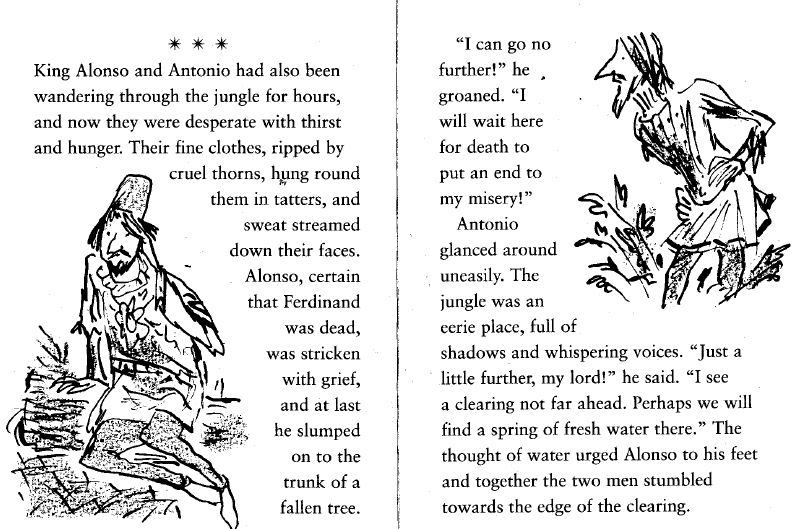 How do we know that they have been walking for a long time? Find and copy a phrase_______________________________________________________________________________________How do we know that they are hot? Find and copy a phrase_______________________________________________________________________________________Why did Alonso lose hope? Explain your answer using evidence from the text.__________________________________________________________________________________________________________________________________________________________________________________________________________________________________________________________________________________________________________________________________________________________________________________________________________________________________________________________________________________________________________________________________________How does Antonio get Alonso to continue to move?______________________________________________________________________________________________________________________________________________________________________________